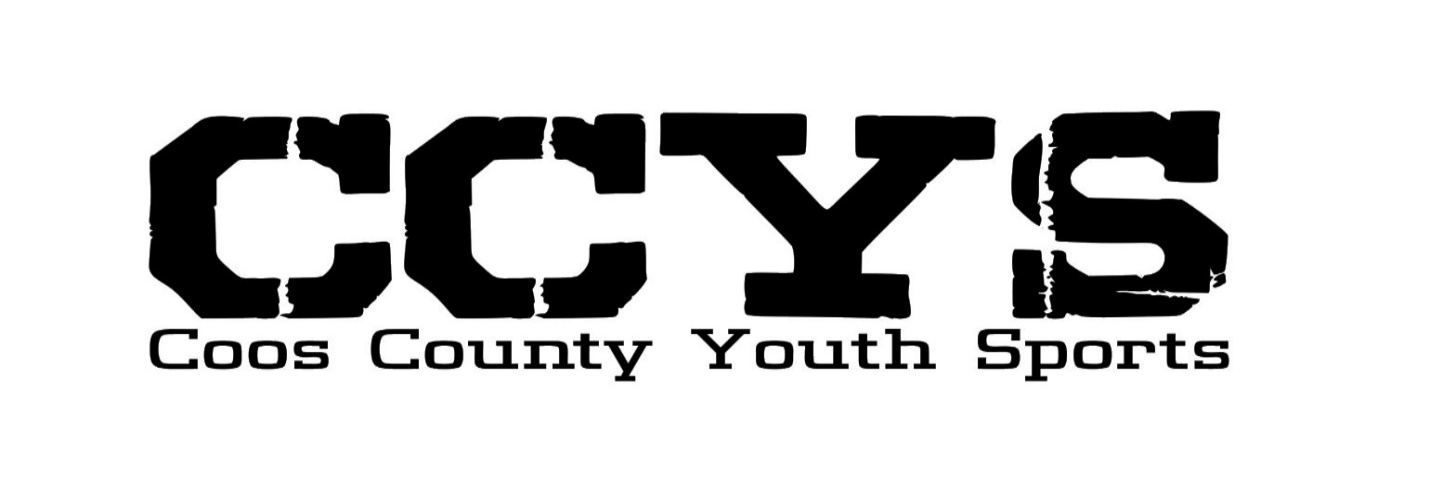 k/1st Grade CCYS Spring 2023 Soccer Season Game ScheduleTeam Name-Sponsor                                    Jersey Color                                          Coach   1   Ziply Fiber                                                                                 White                                                                       Nick  2   Harold Thompson Construction                                           Brown                                                                      Max  3   Riverview Christian School                                                    Navy                                                                         Tara  4   Brad Coleman Trucking                                                         Green                                                                      Jamie  5   Pepsi					                        Lime Green				         Chelsea  6   Moe’s Bike shop				                        Black				                          Bill  7   Sweet Street				                        Maroon                                                                   Pat  8   Wilkins Sheet Metal			                        Red					            Dez  9   The Bricks				                                     Neon Yellow                                            Ashley/Amanda10   Oregon Professional Real Estate Group                             Purple                                                                   Katelin11   Generation of Hope Home Schools Resource Center      Bright Blue                                                   Kayla/Jessie12   Sharky’ s Charter                                                                     Cobalt Blue                                                Aaron/Patrick13   Tarheel Aluminum                                                                 Orange                                                                    Isaac14   Blanco Soccer Club                                                                Purple                                                               John/Mike          15   South Coast Express Lube Tire Pros                                    Gray                			                         ChrisSaturday, April 1st    Time               Team                  vs                       Team                                          Game Location/Field 9:00       Ziply Fiber                               Harold Thompson Const   CCYS Old Bangor Sch/Field 19:00       Generation of Hope               Sharky’s Charter               CCYS Old Bangor Sch/Field 2  9:00       Pepsi                                            Moe’s Bike shop                 CCYS Old Bangor Sch/Field 3 10:05      Sweet Street                      Wilkins Sheet Metal            CCYS Old Bangor Sch/Field 1              10:05      The Bricks                         Oregon Professional Real..    CCYS Old Bangor Sch/Field 2                                      10:05      Riverview Christian Sch.       Brad Coleman Tr.            CCYS Old Bangor Sch/Field 3                     11:05      South Coast Ex. Lube                   Blanco                        CCYS Old Bangor Sch/Field 111:05     Tarheel Aluminum                Moe’s Bike shop              CCYS Old Bangor Sch/Field 2 Please See Attached Pages for More Game Days k/1st Grade CCYS Spring 2023 Soccer Season Game ScheduleSaturday, April 8th    Time               Team                            vs             Team                                          Game Location/Field 9:00      South Coast Ex. Lube               Moe’s Bike shop             CCYS Old Bangor Sch/Field 19:00      Oregon Professional Rea.      Sharky’s Charter              CCYS Old Bangor Sch/Field 2  9:00       Generation of Hope                      The Bricks                     CCYS Old Bangor Sch/Field 3 10:05      Pepsi                                     Wilkins Sheet Metal          CCYS Old Bangor Sch/Field 1              10:05      Sweet Street                           Brad Coleman Tr.           CCYS Old Bangor Sch/Field 2                                      10:05      Riverview Christian Sch.            Ziply Fiber                     CCYS Old Bangor Sch/Field 3                     11:05      Harold Thompson Const       Sharky’s Charter               CCYS Old Bangor Sch/Field 1** TEAM AWAY GAMES BELOW * Blanco Hosted Games at 45525 HWY 101 Langlois. 9745010:00    (AWAY) Tarheel Aluminum              Blanco                    Pacific High School Field 1Saturday, April 15th    Time               Team                            vs             Team                                          Game Location/Field 9:00      Oregon Professional Real..      Generation of Hope    CCYS Old Bangor Sch/Field 19:00       Wilkins Sheet Metal                   The Bricks                     CCYS Old Bangor Sch/Field 2  9:00       Riverview Christian Sch     Harold Thompson Const  CCYS Old Bangor Sch/Field 3 10:05      Sweet Street                           South Coast Ex. Lube      CCYS Old Bangor Sch/Field 1              10:05      Pepsi                                         Brad Coleman Tr.           CCYS Old Bangor Sch/Field 2                                      10:05      Ziply Fiber                                   Sharky’s Charter            CCYS Old Bangor Sch/Field 3                     11:05     Tarheel Aluminum            Harold Thompson Const     CCYS Old Bangor Sch/Field 1** TEAM AWAY GAMES BELOW * Blanco Hosted Games at 45525 HWY 101 Langlois. 9745010:00     (AWAY) Moe’s Bike shop                  Blanco                    Pacific High School Field 1Please See Attached Pages for More Game Days k/1st Grade CCYS Spring 2023 Soccer Season Game ScheduleSaturday, April 22nd    Time               Team                            vs             Team                                          Game Location/Field 9:00      Riverview Christian Sch                   Pepsi                         CCYS Old Bangor Sch/Field 19:00      Brad Coleman Tr.                    Moe’s Bike shop            CCYS Old Bangor Sch/Field 2  9:00       The Bricks                                     Sweet Street                  CCYS Old Bangor Sch/Field 3 10:05      Generation of Hope               Tarheel Aluminum           CCYS Old Bangor Sch/Field 1              10:05       Wilkins Sheet Metal      Oregon Professional Real.   CCYS Old Bangor Sch/Field 2                                      10:05      Harold Thompson Const     South Coast Ex. Lube       CCYS Old Bangor Sch/Field 3                     11:05      Ziply Fiber                                      Blanco                         CCYS Old Bangor Sch/Field 111:05      Riverview Christian Sch            Sharky’s Charter            CCYS Old Bangor Sch/Field 2 Saturday, April 29th   (Last game day for k-3rd grade only)  Time               Team                            vs             Team                                          Game Location/Field 9:00      Tarheel Aluminum               South Coast Ex. Lube        CCYS Old Bangor Sch/Field 19:00      Sharky’s Charter                           The Bricks                      CCYS Old Bangor Sch/Field 2  9:00       Wilkins Sheet Metal                       Pepsi                       CCYS Old Bangor Sch/Field 3 10:05      Moe’s Bike shop               Oregon Professional Real    CCYS Old Bangor Sch/Field 1              10:05       Ziply Fiber                                  Brad Coleman Tr.         CCYS Old Bangor Sch/Field 2                                      10:05      Harold Thompson Const    Generation of Hope          CCYS Old Bangor Sch/Field 3                     11:05      Sweet Street                       Riverview Christian Sch     CCYS Old Bangor Sch/Field 1 11:05      Blanco                                         Generation of Hope         CCYS Old Bangor Sch/Field 2Saturday/Sunday,  May 13th-14th is the 4th/5th/6th Grade Tournament Time               Team                            vs             Team                                          Game Location/Field All Teams 4th/5th/6th Grade Double Elimination Tournament Weekend May 13-14th (Saturday-Sunday) All CCYS 4th-6th Grade Team end of season double elimination tournament May 20th-21st (Saturday-Sunday) All CCYS 7th-12th Grade Team end of the season double elimination tournamentJune 3rd (Saturday) All CCYS K-12th Grade Awards Ceremony/Pick up Pictures Day. Flyers will go out later in the season with your team’s information on award/ceremony times and location.Early Fall Soccer Registration Will Open April 1st at www.cooscountyyouthsports.com (Practice starts September) Teams fill up fast so please register early to get locked in. Reminders: *Only registered players can participate and only at the correct/approved grade levels.   *Teams have set caps so that everyone gets good playing time (attendance, participation, discipline, and sportsmanship matter).*Uniforms are required during games (no modifications) raincoats etc.… can be worn under the playing uniform. *Games/practices are always rain or shine. Please don’t attend if you’re sick. *No smoking, drugs or alcohol on any CCYS properties, in our parking lots or activities. *When the locked in game schedules comes out, games are played to that schedule (no makeup games). Due to insurance requirements, legal concerns and policy, CCYS teams will not have pickup games or practice with teams that are not affiliated with CCYS.  *Teams that scrimmage at practice can only do so against the same grade level/CCYS team. The coaches will keep this time as a learning experience such as stopping the play to get players in position, reminders, practice a play or redo a shot etc. so that it’s not an official game. Field space needs to be considered/approved as we have many teams overlapping the same areas. *Please take a moment to thank your players dedicated Coach for volunteering to help the youth in a positive and encouraging environment. * Only one coach and one pre-approved assistant coach are allowed on the “players/coaches” side during games (no extra family, sibling multiple volunteers etc..).*No coaching from the parents’ side of the playing field.*No sitting or coaching from behind the soccer goals.*No Dogs or pets allowed on any CCYS property or activities at all.*Many youth/players and volunteers help assist with reminding/educating families/friends/adults/ and community about the rules. If our volunteers report back that you didn’t comply or etc… a field supervisor may require you to leave the premises.